               FOTBALOVÁ ASOCIACE ČESKÉ REPUBLIKY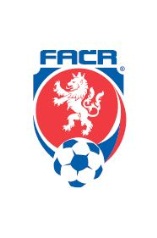 	LIBERECKÝ KRAJSKÝ FOTBALOVÝ SVAZ		RUMUNSKÁ 655/9, 460 01 LIBEREC IV-PERŠTÝN	TEL. 731 588 039	E-MAIL: JAN.KONIG@LKFS.CZÚřední zpráva STK LKFS 01-1819 z 1.7.2018Hlášenky pro zadání v ISSTK LKFS sděluje klubům soutěží Libereckého KFS, že hlášenky pro zadání termínu do IS budou spolu s rozlosováním soutěží otevřeny od pondělí 9.7.2018 a uzavřeny v souladu se SŘ FAČR, tj. 15 dnů před dnem prvního soutěžního utkání příslušné části soutěže.Startovné pro SR 2018-2019Startovné pro kluby soutěží dospělých bude zadáno během července na sběrný účet klubu, vyjma klubů, které již zaslaly startovné na účet LKFS během měsíce června.
Startovné je pro KP – 3.000,- Kč, I. A třídu 2.500,- Kč a I. B třídu 2.000,- Kč. Jan König v.r.Předseda STK LKFS